附件12021年海南省业余篮球公开赛竞赛规程一、主办单位海南省旅游和文化广电体育厅二、承办单位海南盛力时代体育文化产业发展有限公司三、协办单位各分赛区市、县旅文局四、竞赛时间和地点比赛时间：拟定2021年6月11日-7月26日；比赛地点：市县公开组：乐东；混合超级组：儋州、澄迈；中老年组：海口。（后续将根据疫情情况另行通知比赛具体时间、地点）五、竞赛项目成年男子五人制篮球赛（含：市县公开组、混合超级组、中老年组）六、参加单位海南省各市（县、自治县）、洋浦开发区、各高校、各企事业单位等七、参赛办法（一）数量规定市县公开组和混合超级组各限报8支共16支队伍。混合超级组由上一年度该赛事前八名组成（含三个高校五个市县，如因特殊原因有变动，由组委会按照东道主优先、去年成绩等因素综合协调确定），市县公开组由其他市县组成；中老年组限报12支；报满即止，每支球队14人（领队1名、教练员1名、运动员12名）；每名运动员只能代表一支球队参赛。（二）年龄规定市县公开组、混合超级组：16周岁-45周岁；中老年组：40周岁以上，每一场比赛场上必须保留四名45周岁以上的运动员，且其中必须有一名55周岁以上的运动员。（三）运动员资格基本条件：海南籍贯、海南学籍（含往届毕业生）、在海南工作满一年、出生地为海南，特殊情况需经组委会审查决定；属中国篮球协会注册的现役专业运动员，均不得参加；曾任专业运动员的须退役一年后方能参加比赛。特殊条件：市县公开组球队非本市县队员不得超过2名（本市县球员为：本市县籍贯、本市县学籍（含往届毕业生）、在本市县工作满一年、出生地为本市县，特殊情况需经组委会审查决定）（四）资格审查赛事组委会负责审查。    （五）健康要求报名参赛人员必须由所在球队在当地保险公司办理人身意外伤害保险（含往返路途中）。各参赛单位报到时需同时上交保险单据复印件。所有参赛运动员须保证身体状况良好，能满足赛事的需要,球队负责球员在当地正规医院进行检查。在比赛期间凡由身体自身健康原因发生一切意外,由所在球队或球员本人负责。八、竞赛办法（一）竞赛规则：采用中国篮协审定的最新《篮球规则》和国际篮联的最新规则解释。（二）竞赛办法：根据各组别报名队伍数量等实际情况，进行科学合理编排赛程，详细比赛手册另行通知。九、录取名次及奖励（税前）市县公开组：冠军 奖金：6000元，奖杯一座，奖牌和证书每人1件；    亚军 奖金：4000元，奖杯一座，奖牌和证书每人1件；      季军 奖金：3000元，奖杯一座，奖牌和证书每人1件； 殿军 奖金：2000元，奖杯一座；      第五名、第六名  牌匾1件。 混合超级组：   冠军 奖金：20000元，奖杯一座，奖牌和证书每人1件；    亚军 奖金：12000元，奖杯一座，奖牌和证书每人1件；      季军 奖金：8000元，奖杯一座，奖牌和证书每人1件； 殿军 奖金：6000元，奖杯一座，证书每人1件；      八名  奖金：4000元，牌匾1件。中老年组：冠军 奖金：6000元，奖杯一座，奖牌和证书每人1件；    亚军 奖金：4000元，奖杯一座，奖牌每人1件；      季军 奖金：3000元，奖杯一座，奖牌每人1件； 殿军 奖金：2000元，奖杯一座；      第五名、第六名  牌匾1件。根据实际情况设置优秀赛区、优秀组织奖、体育道德风尚奖、个人单项奖等。十、报名与报到（一）报名各参赛单位严格按报名表规定内容填写《2021海南省业余篮球公开赛报名表》（见附件），纸质版报名表须加盖单位公章，报名截止5月28日前将扫描版和word文档版一同发送至邮箱308668481@QQ.com 。联系人：方章颖，电话：18689826803（微信同号）。原则上每个市县只能报名一支队伍，不足部分由组委会根据需要邀请符合条件的队伍参赛，报名后不参加比赛者，取消该队两年的比赛资格，并扣除比赛保证金。（二）报到报到时所有工作人员和参赛人员确保在到达赛区前14天无中高风险地区居住史和相关人员接触史，凭健康码到赛区报到，必要时明确核酸检测要求。在疫情防控期间的活动行踪、社会接触史等关键信息，通过提前沟通联系，登记每人每日体温、健康码状态、行踪信息等情况，建档备案。报到时间、地点另行通知。十一、经费（一）本次比赛不收取报名费。（二）各队报到时，需向组委会交纳参赛保证金人民币2000元。在赛会期间如无违纪现象，赛后全额退还。出现违纪情况，由仲裁委员会根据中国篮球协会审定的赛会纪律处罚规定和竞赛规程等文件，相应扣除保证金。各参赛队组队、往返交通等相关费用自理。（三）食宿方面：各球队食宿费用自理；超过两个比赛周的混合超级组球队给予适当补贴。十二、裁判员和仲裁委员会裁判员和仲裁委员会由组委会聘请，并负担相关费用。十三、其他（一）比赛服装每队须备有两套（浅、深）不同颜色的比赛服装,球衣前后合理设计分配位置，印有清晰市县（球队）名称、球员姓名、号码等，球衣前后、球裤前印有清晰号码。队员号码可以选择0-99号。（二）比赛用球采用组委会审定并提供的7号比赛用球。此规程最终解释权归组委会所有。未尽事宜，另行通知。附件：1-1.2021年海南省业余篮球公开赛参赛人员存查表      1-2. 2021年海南省业余篮球公开赛报名表附件1-12021年海南省业余篮球公开赛运动员存查表报名单位（盖章）：                           经办人：                 附件1-22021年海南省业余篮球公开赛报名表选送单位（盖章）：                        报名组别：                    报名日期：     年    月    日  领  队：            所在单位及职务：                       联系电话：  教  练：            所在单位及职务：                       联系电话：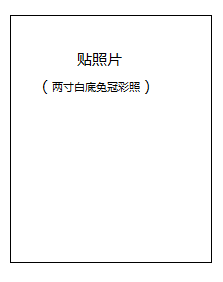 姓名：号码：姓名：号码：姓名：号码：姓名：号码：姓名：号码：姓名：号码：姓名：号码：姓名：号码：姓名：号码：姓名：号码：姓名：号码：姓名：号码：序号姓  名性别球衣号码身高（cm）体重（kg）场上位置年龄身  份  证  号  码备 注（市县公开组，是否外援）123456789101112